ITU-T JCA-Res178 has received information from most ITU-T Study Groups to date, and collated them into JCA-Res178 Doc 14 Rev.1 (attached).  ITU-T JCA-Res178 has agreed a timeline (see the notes of its 3rd meeting JCA-Res178 Doc 18) to develop a report to TSAG in 2015;initiate assessment of the information provided to it, and if appropriate suggest to ITU-T SG’s for them to consider addressing gaps identified by JCA-Res178 in co-operation with other ITU-T SGs.The purpose of this liaison statement is to ask each ITU-T SG whether:There is additional information to be added to Doc 14 Rev.1 from your SG;Any activities in other Studies Groups that could impact your work.We look forward to your response._________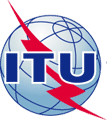 INTERNATIONAL TELECOMMUNICATION UNIONINTERNATIONAL TELECOMMUNICATION UNIONINTERNATIONAL TELECOMMUNICATION UNIONINTERNATIONAL TELECOMMUNICATION UNIONINTERNATIONAL TELECOMMUNICATION UNIONINTERNATIONAL TELECOMMUNICATION UNIONJCA-Res178 – LS  8– ETELECOMMUNICATION
STANDARDIZATION SECTORSTUDY PERIOD 2013-2016TELECOMMUNICATION
STANDARDIZATION SECTORSTUDY PERIOD 2013-2016TELECOMMUNICATION
STANDARDIZATION SECTORSTUDY PERIOD 2013-2016TELECOMMUNICATION
STANDARDIZATION SECTORSTUDY PERIOD 2013-2016TELECOMMUNICATION
STANDARDIZATION SECTORSTUDY PERIOD 2013-2016TELECOMMUNICATION
STANDARDIZATION SECTORSTUDY PERIOD 2013-2016TELECOMMUNICATION
STANDARDIZATION SECTORSTUDY PERIOD 2013-2016TELECOMMUNICATION
STANDARDIZATION SECTORSTUDY PERIOD 2013-2016English onlyOriginal: EnglishEnglish onlyOriginal: EnglishEnglish onlyOriginal: EnglishLIAISON STATEMENTLIAISON STATEMENTLIAISON STATEMENTLIAISON STATEMENTLIAISON STATEMENTLIAISON STATEMENTLIAISON STATEMENTLIAISON STATEMENTSource:Source:Source:Co-convenors of JCA on PP-10 Resolution 178Co-convenors of JCA on PP-10 Resolution 178Co-convenors of JCA on PP-10 Resolution 178Co-convenors of JCA on PP-10 Resolution 178Co-convenors of JCA on PP-10 Resolution 178Title:Title:Title:JCA-Res178 requests your further inputJCA-Res178 requests your further inputJCA-Res178 requests your further inputJCA-Res178 requests your further inputJCA-Res178 requests your further inputFor action to:For action to:For action to:ITU-T SG2, 3, 5, 9,11, 12, 13, 15, 16 and 17ITU-T SG2, 3, 5, 9,11, 12, 13, 15, 16 and 17ITU-T SG2, 3, 5, 9,11, 12, 13, 15, 16 and 17ITU-T SG2, 3, 5, 9,11, 12, 13, 15, 16 and 17ITU-T SG2, 3, 5, 9,11, 12, 13, 15, 16 and 17For comment to:For comment to:For comment to:For information to:For information to:For information to:Approval:Approval:Approval:JCA-Res178 (e-meeting on 29 Sept 2014)JCA-Res178 (e-meeting on 29 Sept 2014)JCA-Res178 (e-meeting on 29 Sept 2014)JCA-Res178 (e-meeting on 29 Sept 2014)JCA-Res178 (e-meeting on 29 Sept 2014)Deadline:Deadline:Deadline:30 April 201530 April 201530 April 201530 April 201530 April 2015Contact:Contact:Contact:Sherif GuinenaEgypt Sherif GuinenaEgypt Sherif GuinenaEgypt Tel: +202 353 44240Email: dr.guinena@ntra.gov.eg Tel: +202 353 44240Email: dr.guinena@ntra.gov.eg Contact:Contact:Contact:Phil RushtonUnited KingdomPhil RushtonUnited KingdomPhil RushtonUnited KingdomTel: +44 197 759 4807E-mail: Philip.m.rushton@bt.com Tel: +44 197 759 4807E-mail: Philip.m.rushton@bt.com Please don’t change the structure of this table, just insert the necessary information.Please don’t change the structure of this table, just insert the necessary information.Please don’t change the structure of this table, just insert the necessary information.Please don’t change the structure of this table, just insert the necessary information.Please don’t change the structure of this table, just insert the necessary information.Please don’t change the structure of this table, just insert the necessary information.Please don’t change the structure of this table, just insert the necessary information.Please don’t change the structure of this table, just insert the necessary information.